A biographyfor the dreamer in all of usHistorian and author Ted Ehmann, an artist and anthropologist as well has captured thefascinating and inspiring life and times of the American Impressionist painter Wells Moses Sawyer.Born to parents in Iowa in 1863, Sawyer traveled the world in search of beauty and knowledge, helping to found two American artist colonies in Provincetown and Sarasota along the way. By his death in Sarasota, Florida in 1960, this self-taught and highly-skilled artist and anthropologist made his mark leaving behind an incredible body of work.Self-Published 2022ISBN 979-8-88627-249-9Library of Congress Control Number: 2022910518268 pages, full color, paperbackRetail price $29.95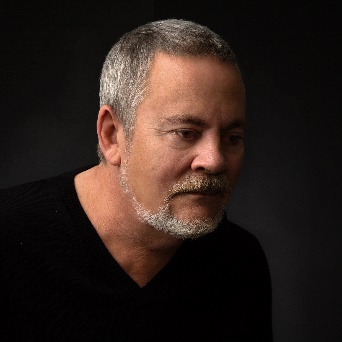 Other books by Ted Ehmann, The People of the Great Circle, Charlotte County Florida, A History and Boom and Bust in Bone Valley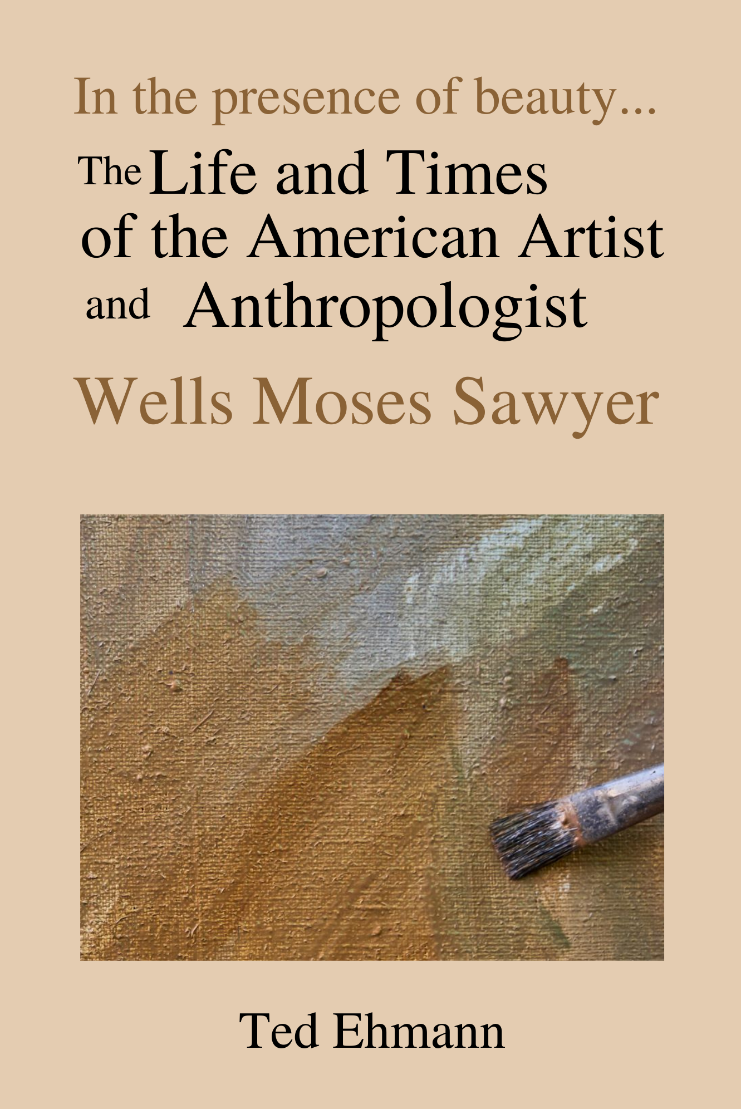 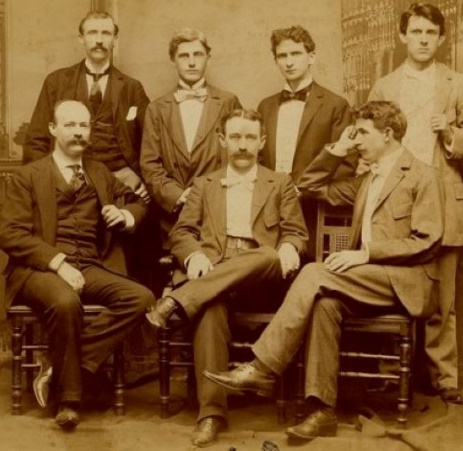 